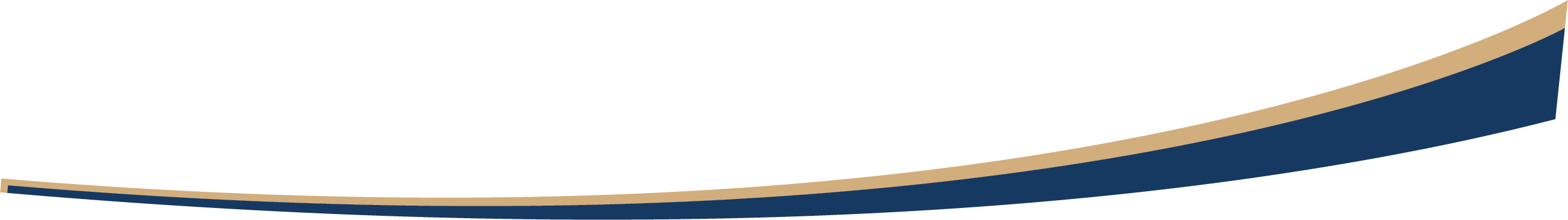 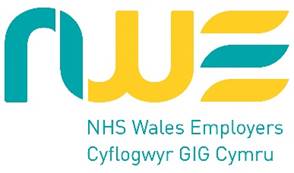 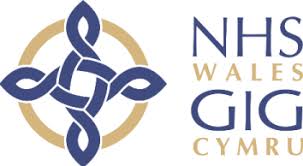 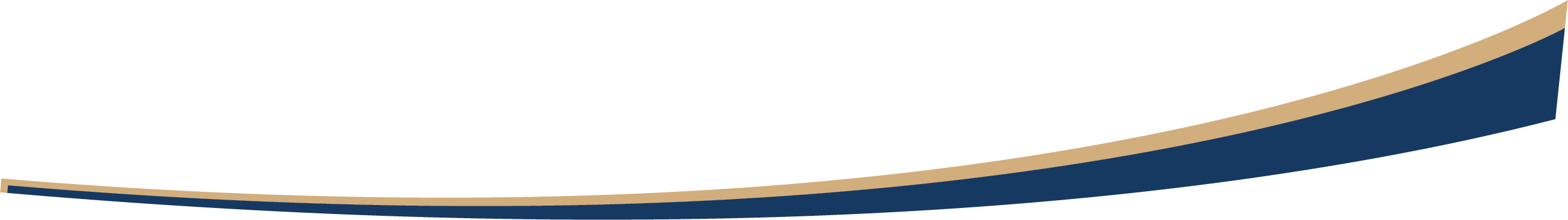 TEITL Y SWYDD 		Uwch Ymarferydd Clinigol – Band 8aTROSOLWG O’R SWYDD	Darparu asesiad clinigol gan ddefnyddio gwybodaeth a sgiliau clinigol uwch, i ddarparu diagnosisau gwahaniaethol a diwahaniaethCynnal ymchwil sy'n ymwneud â'r maes ymarfer, darparu addysg/mentora i gynulleidfa aml-broffesiynol o fewn y Bwrdd Iechyd Prifysgol a'r Brifysgol.Darparu arweinyddiaeth glinigol strategol Gwasanaeth Uwch Ymarferydd Clinigol (ACP). Prif Ddyletswyddau'r SwyddPrif Ddyletswyddau'r SwyddPrif Ddyletswyddau'r SwyddPrif Ddyletswyddau'r SwyddBydd yr Uwch Ymarferydd Clinigol (ACP) yn darparu asesiadau clinigol a rheolaeth i gleifion bob dydd.Bydd deiliad y swydd yn cyrchu ymchwil/defnyddio systemau gwybodaeth, yn arwain, ac yn gwneud gwaith ymchwil perthnasol o fewn ei ymarfer yn ogystal â meddu ar wybodaeth eang am fethodoleg ymchwil.Bydd deiliad y swydd yn dangos egwyddorion addysgu a dysgu clir, yn ogystal â chefnogi eraill i ddatblygu trwy sgiliau addysgu a mentora arbenigol. Bydd yr Uwch Ymarferydd Clinigol (ACP) yn darparu asesiadau clinigol a rheolaeth i gleifion bob dydd.Bydd deiliad y swydd yn cyrchu ymchwil/defnyddio systemau gwybodaeth, yn arwain, ac yn gwneud gwaith ymchwil perthnasol o fewn ei ymarfer yn ogystal â meddu ar wybodaeth eang am fethodoleg ymchwil.Bydd deiliad y swydd yn dangos egwyddorion addysgu a dysgu clir, yn ogystal â chefnogi eraill i ddatblygu trwy sgiliau addysgu a mentora arbenigol. Bydd yr Uwch Ymarferydd Clinigol (ACP) yn darparu asesiadau clinigol a rheolaeth i gleifion bob dydd.Bydd deiliad y swydd yn cyrchu ymchwil/defnyddio systemau gwybodaeth, yn arwain, ac yn gwneud gwaith ymchwil perthnasol o fewn ei ymarfer yn ogystal â meddu ar wybodaeth eang am fethodoleg ymchwil.Bydd deiliad y swydd yn dangos egwyddorion addysgu a dysgu clir, yn ogystal â chefnogi eraill i ddatblygu trwy sgiliau addysgu a mentora arbenigol. Bydd yr Uwch Ymarferydd Clinigol (ACP) yn darparu asesiadau clinigol a rheolaeth i gleifion bob dydd.Bydd deiliad y swydd yn cyrchu ymchwil/defnyddio systemau gwybodaeth, yn arwain, ac yn gwneud gwaith ymchwil perthnasol o fewn ei ymarfer yn ogystal â meddu ar wybodaeth eang am fethodoleg ymchwil.Bydd deiliad y swydd yn dangos egwyddorion addysgu a dysgu clir, yn ogystal â chefnogi eraill i ddatblygu trwy sgiliau addysgu a mentora arbenigol. Yn gyfrifol iYn gyfrifol iYn gyfrifol iYn gyfrifol iAdrodd:     Atebolrwydd:     Atebolrwydd:     Yn broffesiynol:     Prif GyfrifoldebauPrif GyfrifoldebauPrif GyfrifoldebauPrif GyfrifoldebauCynllunio a DylunioBod yn annibynnol wrth wneud penderfyniadau, gan gynnwys dyfarniadau sy’n ymwneud â ffeithiau/sefyllfaoedd hynod gymhleth sy’n gofyn am ddadansoddi, dehongli a chymharu ystod o opsiynau mewn perthynas ag anghenion gofal/rheoli’r cleifion o ddydd i ddydd yn yr amgylchedd clinigol.Rheoli cymhlethdod – llunio barn sy'n ymwneud â ffeithiau hynod gymhleth neu ofynion sy'n cystadlu â'i gilydd e.e. argyfyngau wedi'u cynllunio a heb eu cynllunio.Gwella a MonitroArwain ar weithredu rhaglenni llywodraethu clinigol ac effeithiolrwydd clinigol trwy reoli risg, archwilio clinigol, a datblygu arfer effeithiol.Bod yn gyfrifol am nodi’r angen am newid, arwain arloesedd, a rheoli newid gan gynnwys datblygu gwasanaethau, datblygu achos dros newid, a negodi a dylanwadu ar newid. Bod yn gyfrifol am weithredu polisïau, canllawiau a phrotocolau ar gyfer meysydd gwaith.Cymryd cyfrifoldeb am ddatblygu polisïau a gwasanaethau a dehongli a gweithredu polisïau a chanllawiau perthnasol yn ymarferol e.e. Fframwaith Ymarfer Uwch Cymru Gyfan a chanllawiau portffolio. CyfathrebuDefnyddio sgiliau cyfathrebu uwch i siarad â chleifion gan sefydlu a chynnal perthnasoedd therapiwtig a throsglwyddo newyddion drwg neu sensitif.Rhoi diagnosis i gleifion a pherthnasau, gan ddatgelu gwybodaeth glinigol hynod gymhleth a sensitif mewn fformat y gellir ei ddeall a goresgyn unrhyw rwystrau rhag deall e.e. ar draws pob oedran, cleifion â dementia, anawsterau dysgu a chyflyrau Iechyd Meddwl.  Chwilio am ddulliau eraill i alluogi gofal a rheolaeth effeithiol.  Dangos y gallu i reoli cleifion sydd ag ymddygiad heriol, gan gynnwys gweithredu strategaethau rheoli priodol.ClinigolBod yn atebol am gyflwyno a gweithredu rhaglenni gofal clinigol hynod arbenigol o ddydd i ddydd ar draws ystod eang o wasanaethau.Mae asesu, rheolaeth ymchwiliol, gwneud diagnosis, a gwneud penderfyniadau i ryddhau cleifion - yn defnyddio ystod eang o weithdrefnau ac arferion gwaith, sy'n gofyn am wybodaeth ddamcaniaethol a phrofiad ymarferol uwch.Datblygu ymyriadau therapiwtig – yn gofyn am sgiliau uwch a barn ymreolaethol i ragnodi triniaethau cyffuriau ar ôl dehongli canfyddiadau clinigol (Defnyddio presgripsiynu annibynnol). Cynnal adolygiadau clinigol cymhleth o gleifion, a rhoi adborth ar wybodaeth glinigol gymhleth er mwyn gallu cytuno ar a/neu newid penderfyniadau rheoli gofal.Cyllid a ChyllidebBod yn gyfrifol am sicrhau bod costau teithio yn cael eu harwyddo a'u dychwelyd yn amserol i adran y gyflogres.Cymeradwyo rhestr ddyletswyddau'r tîm ACP a fydd yn cynnwys arwyddo cyfnodol i gymeradwyo goramser.Sicrhau defnydd diogel o offer drud y byddwch yn eu defnyddio e.e. Peiriant Sganio'r Bledren, Offthalmosgop ac ati.Rheolaeth, Arweinyddiaeth a/neu HyfforddiantRheolwr llinell clinigol ar gyfer swyddogaeth neu adran unigol; Addysgu, dyfeisio rhaglenni hyfforddi a datblygu, rheoli ei staff eich hun, gan gynnwys recriwtio a datblygiad proffesiynol.Mae addysgu, hyfforddi a mentora yn rhan greiddiol o'r swydd hon. Felly, bydd ymarferwyr yn cyfrannu at addysg amlbroffesiynol ar draws y sefydliad, gan gynghori a darparu hyfforddiant ac addysg briodol ar lefel strategol.Datblygu a chyflwyno hyfforddiant ac addysgu ffurfiol i Uwch Ymarferwyr Clinigol dan Hyfforddiant mewn perthynas ag archwiliadau corfforol, asesu a diagnosteg. Goruchwylio ymarfer clinigol yr hyfforddai, bod yn glinigwr cyfrifol ar gyfer cleifion a adolygir gan yr hyfforddai.Digidol a GwybodaethGallu defnyddio systemau TG sy'n berthnasol i'r maes ymarfer.Cadw dogfennaeth gyfoes cleifion/cleientiaid yn gywir gan ddilyn yr holl asesu a rheoli yn unol â Chanllawiau Proffesiynol a Sefydliad.Cynllunio a DylunioBod yn annibynnol wrth wneud penderfyniadau, gan gynnwys dyfarniadau sy’n ymwneud â ffeithiau/sefyllfaoedd hynod gymhleth sy’n gofyn am ddadansoddi, dehongli a chymharu ystod o opsiynau mewn perthynas ag anghenion gofal/rheoli’r cleifion o ddydd i ddydd yn yr amgylchedd clinigol.Rheoli cymhlethdod – llunio barn sy'n ymwneud â ffeithiau hynod gymhleth neu ofynion sy'n cystadlu â'i gilydd e.e. argyfyngau wedi'u cynllunio a heb eu cynllunio.Gwella a MonitroArwain ar weithredu rhaglenni llywodraethu clinigol ac effeithiolrwydd clinigol trwy reoli risg, archwilio clinigol, a datblygu arfer effeithiol.Bod yn gyfrifol am nodi’r angen am newid, arwain arloesedd, a rheoli newid gan gynnwys datblygu gwasanaethau, datblygu achos dros newid, a negodi a dylanwadu ar newid. Bod yn gyfrifol am weithredu polisïau, canllawiau a phrotocolau ar gyfer meysydd gwaith.Cymryd cyfrifoldeb am ddatblygu polisïau a gwasanaethau a dehongli a gweithredu polisïau a chanllawiau perthnasol yn ymarferol e.e. Fframwaith Ymarfer Uwch Cymru Gyfan a chanllawiau portffolio. CyfathrebuDefnyddio sgiliau cyfathrebu uwch i siarad â chleifion gan sefydlu a chynnal perthnasoedd therapiwtig a throsglwyddo newyddion drwg neu sensitif.Rhoi diagnosis i gleifion a pherthnasau, gan ddatgelu gwybodaeth glinigol hynod gymhleth a sensitif mewn fformat y gellir ei ddeall a goresgyn unrhyw rwystrau rhag deall e.e. ar draws pob oedran, cleifion â dementia, anawsterau dysgu a chyflyrau Iechyd Meddwl.  Chwilio am ddulliau eraill i alluogi gofal a rheolaeth effeithiol.  Dangos y gallu i reoli cleifion sydd ag ymddygiad heriol, gan gynnwys gweithredu strategaethau rheoli priodol.ClinigolBod yn atebol am gyflwyno a gweithredu rhaglenni gofal clinigol hynod arbenigol o ddydd i ddydd ar draws ystod eang o wasanaethau.Mae asesu, rheolaeth ymchwiliol, gwneud diagnosis, a gwneud penderfyniadau i ryddhau cleifion - yn defnyddio ystod eang o weithdrefnau ac arferion gwaith, sy'n gofyn am wybodaeth ddamcaniaethol a phrofiad ymarferol uwch.Datblygu ymyriadau therapiwtig – yn gofyn am sgiliau uwch a barn ymreolaethol i ragnodi triniaethau cyffuriau ar ôl dehongli canfyddiadau clinigol (Defnyddio presgripsiynu annibynnol). Cynnal adolygiadau clinigol cymhleth o gleifion, a rhoi adborth ar wybodaeth glinigol gymhleth er mwyn gallu cytuno ar a/neu newid penderfyniadau rheoli gofal.Cyllid a ChyllidebBod yn gyfrifol am sicrhau bod costau teithio yn cael eu harwyddo a'u dychwelyd yn amserol i adran y gyflogres.Cymeradwyo rhestr ddyletswyddau'r tîm ACP a fydd yn cynnwys arwyddo cyfnodol i gymeradwyo goramser.Sicrhau defnydd diogel o offer drud y byddwch yn eu defnyddio e.e. Peiriant Sganio'r Bledren, Offthalmosgop ac ati.Rheolaeth, Arweinyddiaeth a/neu HyfforddiantRheolwr llinell clinigol ar gyfer swyddogaeth neu adran unigol; Addysgu, dyfeisio rhaglenni hyfforddi a datblygu, rheoli ei staff eich hun, gan gynnwys recriwtio a datblygiad proffesiynol.Mae addysgu, hyfforddi a mentora yn rhan greiddiol o'r swydd hon. Felly, bydd ymarferwyr yn cyfrannu at addysg amlbroffesiynol ar draws y sefydliad, gan gynghori a darparu hyfforddiant ac addysg briodol ar lefel strategol.Datblygu a chyflwyno hyfforddiant ac addysgu ffurfiol i Uwch Ymarferwyr Clinigol dan Hyfforddiant mewn perthynas ag archwiliadau corfforol, asesu a diagnosteg. Goruchwylio ymarfer clinigol yr hyfforddai, bod yn glinigwr cyfrifol ar gyfer cleifion a adolygir gan yr hyfforddai.Digidol a GwybodaethGallu defnyddio systemau TG sy'n berthnasol i'r maes ymarfer.Cadw dogfennaeth gyfoes cleifion/cleientiaid yn gywir gan ddilyn yr holl asesu a rheoli yn unol â Chanllawiau Proffesiynol a Sefydliad.Cynllunio a DylunioBod yn annibynnol wrth wneud penderfyniadau, gan gynnwys dyfarniadau sy’n ymwneud â ffeithiau/sefyllfaoedd hynod gymhleth sy’n gofyn am ddadansoddi, dehongli a chymharu ystod o opsiynau mewn perthynas ag anghenion gofal/rheoli’r cleifion o ddydd i ddydd yn yr amgylchedd clinigol.Rheoli cymhlethdod – llunio barn sy'n ymwneud â ffeithiau hynod gymhleth neu ofynion sy'n cystadlu â'i gilydd e.e. argyfyngau wedi'u cynllunio a heb eu cynllunio.Gwella a MonitroArwain ar weithredu rhaglenni llywodraethu clinigol ac effeithiolrwydd clinigol trwy reoli risg, archwilio clinigol, a datblygu arfer effeithiol.Bod yn gyfrifol am nodi’r angen am newid, arwain arloesedd, a rheoli newid gan gynnwys datblygu gwasanaethau, datblygu achos dros newid, a negodi a dylanwadu ar newid. Bod yn gyfrifol am weithredu polisïau, canllawiau a phrotocolau ar gyfer meysydd gwaith.Cymryd cyfrifoldeb am ddatblygu polisïau a gwasanaethau a dehongli a gweithredu polisïau a chanllawiau perthnasol yn ymarferol e.e. Fframwaith Ymarfer Uwch Cymru Gyfan a chanllawiau portffolio. CyfathrebuDefnyddio sgiliau cyfathrebu uwch i siarad â chleifion gan sefydlu a chynnal perthnasoedd therapiwtig a throsglwyddo newyddion drwg neu sensitif.Rhoi diagnosis i gleifion a pherthnasau, gan ddatgelu gwybodaeth glinigol hynod gymhleth a sensitif mewn fformat y gellir ei ddeall a goresgyn unrhyw rwystrau rhag deall e.e. ar draws pob oedran, cleifion â dementia, anawsterau dysgu a chyflyrau Iechyd Meddwl.  Chwilio am ddulliau eraill i alluogi gofal a rheolaeth effeithiol.  Dangos y gallu i reoli cleifion sydd ag ymddygiad heriol, gan gynnwys gweithredu strategaethau rheoli priodol.ClinigolBod yn atebol am gyflwyno a gweithredu rhaglenni gofal clinigol hynod arbenigol o ddydd i ddydd ar draws ystod eang o wasanaethau.Mae asesu, rheolaeth ymchwiliol, gwneud diagnosis, a gwneud penderfyniadau i ryddhau cleifion - yn defnyddio ystod eang o weithdrefnau ac arferion gwaith, sy'n gofyn am wybodaeth ddamcaniaethol a phrofiad ymarferol uwch.Datblygu ymyriadau therapiwtig – yn gofyn am sgiliau uwch a barn ymreolaethol i ragnodi triniaethau cyffuriau ar ôl dehongli canfyddiadau clinigol (Defnyddio presgripsiynu annibynnol). Cynnal adolygiadau clinigol cymhleth o gleifion, a rhoi adborth ar wybodaeth glinigol gymhleth er mwyn gallu cytuno ar a/neu newid penderfyniadau rheoli gofal.Cyllid a ChyllidebBod yn gyfrifol am sicrhau bod costau teithio yn cael eu harwyddo a'u dychwelyd yn amserol i adran y gyflogres.Cymeradwyo rhestr ddyletswyddau'r tîm ACP a fydd yn cynnwys arwyddo cyfnodol i gymeradwyo goramser.Sicrhau defnydd diogel o offer drud y byddwch yn eu defnyddio e.e. Peiriant Sganio'r Bledren, Offthalmosgop ac ati.Rheolaeth, Arweinyddiaeth a/neu HyfforddiantRheolwr llinell clinigol ar gyfer swyddogaeth neu adran unigol; Addysgu, dyfeisio rhaglenni hyfforddi a datblygu, rheoli ei staff eich hun, gan gynnwys recriwtio a datblygiad proffesiynol.Mae addysgu, hyfforddi a mentora yn rhan greiddiol o'r swydd hon. Felly, bydd ymarferwyr yn cyfrannu at addysg amlbroffesiynol ar draws y sefydliad, gan gynghori a darparu hyfforddiant ac addysg briodol ar lefel strategol.Datblygu a chyflwyno hyfforddiant ac addysgu ffurfiol i Uwch Ymarferwyr Clinigol dan Hyfforddiant mewn perthynas ag archwiliadau corfforol, asesu a diagnosteg. Goruchwylio ymarfer clinigol yr hyfforddai, bod yn glinigwr cyfrifol ar gyfer cleifion a adolygir gan yr hyfforddai.Digidol a GwybodaethGallu defnyddio systemau TG sy'n berthnasol i'r maes ymarfer.Cadw dogfennaeth gyfoes cleifion/cleientiaid yn gywir gan ddilyn yr holl asesu a rheoli yn unol â Chanllawiau Proffesiynol a Sefydliad.Cynllunio a DylunioBod yn annibynnol wrth wneud penderfyniadau, gan gynnwys dyfarniadau sy’n ymwneud â ffeithiau/sefyllfaoedd hynod gymhleth sy’n gofyn am ddadansoddi, dehongli a chymharu ystod o opsiynau mewn perthynas ag anghenion gofal/rheoli’r cleifion o ddydd i ddydd yn yr amgylchedd clinigol.Rheoli cymhlethdod – llunio barn sy'n ymwneud â ffeithiau hynod gymhleth neu ofynion sy'n cystadlu â'i gilydd e.e. argyfyngau wedi'u cynllunio a heb eu cynllunio.Gwella a MonitroArwain ar weithredu rhaglenni llywodraethu clinigol ac effeithiolrwydd clinigol trwy reoli risg, archwilio clinigol, a datblygu arfer effeithiol.Bod yn gyfrifol am nodi’r angen am newid, arwain arloesedd, a rheoli newid gan gynnwys datblygu gwasanaethau, datblygu achos dros newid, a negodi a dylanwadu ar newid. Bod yn gyfrifol am weithredu polisïau, canllawiau a phrotocolau ar gyfer meysydd gwaith.Cymryd cyfrifoldeb am ddatblygu polisïau a gwasanaethau a dehongli a gweithredu polisïau a chanllawiau perthnasol yn ymarferol e.e. Fframwaith Ymarfer Uwch Cymru Gyfan a chanllawiau portffolio. CyfathrebuDefnyddio sgiliau cyfathrebu uwch i siarad â chleifion gan sefydlu a chynnal perthnasoedd therapiwtig a throsglwyddo newyddion drwg neu sensitif.Rhoi diagnosis i gleifion a pherthnasau, gan ddatgelu gwybodaeth glinigol hynod gymhleth a sensitif mewn fformat y gellir ei ddeall a goresgyn unrhyw rwystrau rhag deall e.e. ar draws pob oedran, cleifion â dementia, anawsterau dysgu a chyflyrau Iechyd Meddwl.  Chwilio am ddulliau eraill i alluogi gofal a rheolaeth effeithiol.  Dangos y gallu i reoli cleifion sydd ag ymddygiad heriol, gan gynnwys gweithredu strategaethau rheoli priodol.ClinigolBod yn atebol am gyflwyno a gweithredu rhaglenni gofal clinigol hynod arbenigol o ddydd i ddydd ar draws ystod eang o wasanaethau.Mae asesu, rheolaeth ymchwiliol, gwneud diagnosis, a gwneud penderfyniadau i ryddhau cleifion - yn defnyddio ystod eang o weithdrefnau ac arferion gwaith, sy'n gofyn am wybodaeth ddamcaniaethol a phrofiad ymarferol uwch.Datblygu ymyriadau therapiwtig – yn gofyn am sgiliau uwch a barn ymreolaethol i ragnodi triniaethau cyffuriau ar ôl dehongli canfyddiadau clinigol (Defnyddio presgripsiynu annibynnol). Cynnal adolygiadau clinigol cymhleth o gleifion, a rhoi adborth ar wybodaeth glinigol gymhleth er mwyn gallu cytuno ar a/neu newid penderfyniadau rheoli gofal.Cyllid a ChyllidebBod yn gyfrifol am sicrhau bod costau teithio yn cael eu harwyddo a'u dychwelyd yn amserol i adran y gyflogres.Cymeradwyo rhestr ddyletswyddau'r tîm ACP a fydd yn cynnwys arwyddo cyfnodol i gymeradwyo goramser.Sicrhau defnydd diogel o offer drud y byddwch yn eu defnyddio e.e. Peiriant Sganio'r Bledren, Offthalmosgop ac ati.Rheolaeth, Arweinyddiaeth a/neu HyfforddiantRheolwr llinell clinigol ar gyfer swyddogaeth neu adran unigol; Addysgu, dyfeisio rhaglenni hyfforddi a datblygu, rheoli ei staff eich hun, gan gynnwys recriwtio a datblygiad proffesiynol.Mae addysgu, hyfforddi a mentora yn rhan greiddiol o'r swydd hon. Felly, bydd ymarferwyr yn cyfrannu at addysg amlbroffesiynol ar draws y sefydliad, gan gynghori a darparu hyfforddiant ac addysg briodol ar lefel strategol.Datblygu a chyflwyno hyfforddiant ac addysgu ffurfiol i Uwch Ymarferwyr Clinigol dan Hyfforddiant mewn perthynas ag archwiliadau corfforol, asesu a diagnosteg. Goruchwylio ymarfer clinigol yr hyfforddai, bod yn glinigwr cyfrifol ar gyfer cleifion a adolygir gan yr hyfforddai.Digidol a GwybodaethGallu defnyddio systemau TG sy'n berthnasol i'r maes ymarfer.Cadw dogfennaeth gyfoes cleifion/cleientiaid yn gywir gan ddilyn yr holl asesu a rheoli yn unol â Chanllawiau Proffesiynol a Sefydliad.Cymwysterau a GwybodaethCymwysterau a GwybodaethProfiadProfiadHanfodolCofrestriadau proffesiynolAddysg Lefel 7 (Gradd Meistr) sy'n berthnasol i faes ymarfer.Gwybodaeth arbenigol uwch am lwybrau cleifion.Gwybodaeth ddamcaniaethol uwch a phrofiad ymarferol i gynnal ymgynghoriadau clinigol a/neu archwiliadau sy'n berthnasol i faes ymarfer.Cymhwyster Rhagnodi Annibynnol (os oes ei angen ar gyfer y swydd).Dymunol (i'w ddefnyddio wrth lunio rhestr fer)Cymhwyster Rheoli/Arwain neu feddu ar sgiliau a phrofiad cyfatebol.HanfodolCofrestriadau proffesiynolAddysg Lefel 7 (Gradd Meistr) sy'n berthnasol i faes ymarfer.Gwybodaeth arbenigol uwch am lwybrau cleifion.Gwybodaeth ddamcaniaethol uwch a phrofiad ymarferol i gynnal ymgynghoriadau clinigol a/neu archwiliadau sy'n berthnasol i faes ymarfer.Cymhwyster Rhagnodi Annibynnol (os oes ei angen ar gyfer y swydd).Dymunol (i'w ddefnyddio wrth lunio rhestr fer)Cymhwyster Rheoli/Arwain neu feddu ar sgiliau a phrofiad cyfatebol.Profiad clinigol ar ôl cofrestru helaeth mewn ymarfer uwch o fewn maes arbenigol.Tystiolaeth o berfformio ar Lefel Ymarfer Uwch.Hanes amlwg o weithio ar y cyd â thimau amlddisgyblaethol.Profiad clinigol ar ôl cofrestru helaeth mewn ymarfer uwch o fewn maes arbenigol.Tystiolaeth o berfformio ar Lefel Ymarfer Uwch.Hanes amlwg o weithio ar y cyd â thimau amlddisgyblaethol.Sgiliau a PhriodoleddauSgiliau a PhriodoleddauArallArallCymhwysedd sgiliau clinigol ar gyfer amgylchedd/lleoliad.Arddangos profiad o arwain/goruchwylio.Cymhwysedd sgiliau clinigol ar gyfer amgylchedd/lleoliad.Arddangos profiad o arwain/goruchwylio.Y gallu i deithio mewn modd amserol ar draws y sefydliad.Gallu gweithio oriau hyblyg.Dymunol (ond ddim yn hanfodol): Siaradwr Cymraeg (Lefel 1) neu barodrwydd i weithio tuag atoY gallu i deithio mewn modd amserol ar draws y sefydliad.Gallu gweithio oriau hyblyg.Dymunol (ond ddim yn hanfodol): Siaradwr Cymraeg (Lefel 1) neu barodrwydd i weithio tuag ato